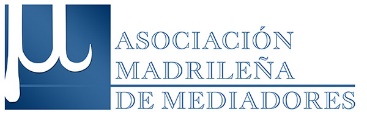 FICHA DE PROYECTO PREMIOS AMMI 2023Centro de FormaciónCentro de FormaciónTerritorio /Comunidad AutónomaTerritorio /Comunidad AutónomaTerritorio /Comunidad AutónomaÁmbito de mediaciónÁmbito de mediaciónÁmbito de mediaciónProyecto NombreBreve Descripción/Justificación: Breve Descripción/Justificación: Breve Descripción/Justificación: Breve Descripción/Justificación: Breve Descripción/Justificación: Objetivos Objetivos Objetivos Objetivos Duración Contenidos Y Metodología (actuaciones)Contenidos Y Metodología (actuaciones)Contenidos Y Metodología (actuaciones)Contenidos Y Metodología (actuaciones)Contenidos Y Metodología (actuaciones)Evaluación: Resultados y Beneficiarios Evaluación: Resultados y Beneficiarios Evaluación: Resultados y Beneficiarios Evaluación: Resultados y Beneficiarios Evaluación: Resultados y Beneficiarios COSTE ECONÓMICOCOSTE ECONÓMICOCOSTE ECONÓMICOCOSTE ECONÓMICOCOSTE ECONÓMICO